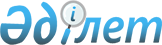 О внесении изменений в решение Атбасарского районного маслихата от 22 декабря 2017 года № 6С 15/2 "О районном бюджете на 2018-2020 годы"Решение Атбасарского районного маслихата Акмолинской области от 13 июня 2018 года № 6С 21/2. Зарегистрировано Департаментом юстиции Акмолинской области 26 июня 2018 года № 6696
      Примечание РЦПИ.

      В тексте документа сохранена пунктуация и орфография оригинала.
      В соответствии с пунктом 1 статьи 109 Бюджетного кодекса Республики Казахстан от 4 декабря 2008 года, подпунктом 1) пункта 1 статьи 6 Закона Республики Казахстан от 23 января 2001 года "О местном государственном управлении и самоуправлении в Республике Казахстан", Атбасарский районный маслихат РЕШИЛ:
      1. Внести в решение Атбасарского районного маслихата "О районном бюджете на 2018-2020 годы" от 22 декабря 2017 года № 6С 15/2 (зарегистрировано в Реестре государственной регистрации нормативных правовых актов № 6270, опубликовано 9 января 2018 года в Эталонном контрольном банке нормативных правовых актов Республики Казахстан в электронном виде) следующие изменения:
      пункт 1 изложить в новой редакции:
      "1. Утвердить районный бюджет на 2018-2020 годы согласно приложениям 1, 2 и 3 соответственно, в том числе на 2018 год в следующих объемах:
      1) доходы – 5 143 811,2 тысяч тенге, в том числе:
      налоговые поступления – 988 992,0 тысячи тенге;
      неналоговые поступления – 8 880,0 тысяч тенге;
      поступления от продажи основного капитала – 47 505,0 тысяч тенге;
      поступления трансфертов – 4 098 434,2 тысячи тенге;
      2) затраты – 5 149 633,9 тысячи тенге;
      3) чистое бюджетное кредитование – 6 843,4 тысячи тенге:
      бюджетные кредиты – 10 823,0 тысячи тенге;
      погашение бюджетных кредитов – 3 979,6 тысяч тенге;
      4) сальдо по операциям с финансовыми активами – 0 тысяч тенге:
      приобретение финансовых активов – 0 тысяч тенге;
      поступления от продажи финансовых активов государства – 0 тысяч тенге;
      5) дефицит (профицит) бюджета – -12 666,1 тысяч тенге;
      6) финансирование дефицита (использование профицита) бюджета – 12 666,1 тысяч тенге:
      поступление займов – 10 823,0 тысячи тенге;
      погашение займов – 3 979,6 тысяч тенге;
      используемые остатки бюджетных средств – 5 822,7 тысячи тенге.";
      приложения 1, 7, 8 к указанному решению изложить в новой редакции согласно приложениям 1, 2, 3 к настоящему решению.
      2. Настоящее решение вступает в силу со дня государственной регистрации в Департаменте юстиции Акмолинской области и вводится в действие с 1 января 2018 года.
      "СОГЛАСОВАНО"
      13 июня 2018 года Районный бюджет на 2018 год Целевые трансферты и бюджетные кредиты из республиканского бюджета на 2018 год Целевые трансферты из областного бюджета на 2018 год
					© 2012. РГП на ПХВ «Институт законодательства и правовой информации Республики Казахстан» Министерства юстиции Республики Казахстан
				
      Председатель сессии
районного маслихата 

Кенжибаев Ж.Т.

      Секретарь Атбасарского
районного маслихата 

Борумбаев Б.А.

      Аким
Атбасарского района

А.А.Калжанов
Приложение 1 к решению
Атбасарского районного
маслихата от 13 июня
2018 года № 6С 21/2
Приложение 1 к решению
Атбасарского районного
маслихата от 22 декабря
2017 года № 6С 15/2
Категория
Категория
Категория
Категория
Сумма, тысячи тенге
Класс
Класс
Класс
Сумма, тысячи тенге
Подкласс
Подкласс
Сумма, тысячи тенге
Наименование
Сумма, тысячи тенге
1
2
3
4
5
I. Доходы
5 143 811,2
1
Hалоговые поступления
988 992,0
01
Подоходный налог
12 156,0
2
Индивидуальный подоходный налог
12 156,0
03
Социальный налог
504 442,0
1
Социальный налог
504 442,0
04
Налоги на собственность
331 712,0
1
Налоги на имущество
296 823,0
3
Земельный налог
3 297,0
4
Налог на транспортные средства
27 192,0
5
Единый земельный налог
4 400,0
05
Внутренние налоги на товары, работы и услуги
126 746,0
2
Акцизы
6 888,0
3
Поступления за использование природных и других ресурсов
67 840,0
4
Сборы за ведение предпринимательской и профессиональной деятельности
52 018,0
08
Обязательные платежи, взимаемые за совершение юридически значимых действий и (или) выдачу документов уполномоченными на то государственными органами или должностными лицами
13 936,0
1
Государственная пошлина
13 936,0
2
Неналоговые поступления
8 880,0
01
Доходы от государственной собственности
5 704,0
5
Доходы от аренды имущества, находящегося в государственной собственности
5 667,0
7
Вознаграждения по кредитам, выданным из государственного бюджета
37,0
02
Поступления от реализации товаров (работ, услуг) государственными учреждениями, финансируемыми из государственного бюджета
5,0
1
Поступления от реализации товаров (работ, услуг) государственными учреждениями, финансируемыми из государственного бюджета
5,0
06
Прочие неналоговые поступления
3 171,0
1
Прочие неналоговые поступления
3 171,0
3
Поступление от продажи основного капитала
47 505,0
01
Продажа государственного имущества, закрепленного за государственными учреждениями
389,0
1
Продажа государственного имущества, закрепленного за государственными учреждениями
389,0
03
Продажа земли и нематериальных активов
47 116,0
1
Продажа земли
46 847,0
2
Продажа нематериальных активов
269,0
4
Поступления трансфертов
4 098 434,2
01
Трансферты из нижестоящих органов государственного управления
183 534,0
3
Трансферты из бюджетов городов районного значения, сел, поселков, сельских округов
183 534,0
02
Трансферты из вышестоящих органов государственного управления
3 914 900,2
2
Трансферты из областного бюджета
3 914 900,2
Функциональная группа
Функциональная группа
Функциональная группа
Функциональная группа
Сумма, тысячи тенге
Администратор бюджетных программ
Администратор бюджетных программ
Администратор бюджетных программ
Сумма, тысячи тенге
Программа
Программа
Сумма, тысячи тенге
Наименование
Сумма, тысячи тенге
1
2
3
4
5
II. Затраты
5 149 633,9
01
Государственные услуги общего характера
303 374,2
01
112
Аппарат маслихата района (города областного значения)
17 654,0
01
112
001
Услуги по обеспечению деятельности маслихата района (города областного значения)
17 434,0
01
112
003
Капитальные расходы государственного органа
220,0
01
122
Аппарат акима района (города областного значения)
89 596,2
01
122
001
Услуги по обеспечению деятельности акима района (города областного значения)
89 596,2
01
123
Аппарат акима района в городе, города районного значения, поселка, села, сельского округа
116 571,0
01
123
001
Услуги по обеспечению деятельности акима района в городе, города районного значения, поселка, села, сельского округа
116 571,0
01
459
Отдел экономики и финансов района (города областного значения)
29 917,0
01
459
001
Услуги по реализации государственной политики в области формирования и развития экономической политики, государственного планирования, исполнения бюджета и управления коммунальной собственностью района (города областного значения)
27 098,0
01
459
003
Проведение оценки имущества в целях налогообложения
1 955,0
01
459
010
Приватизация, управление коммунальным имуществом, постприватизационная деятельность и регулирование споров, связанных с этим
864,0
01
492
Отдел жилищно-коммунального хозяйства, пассажирского транспорта, автомобильных дорог и жилищной инспекции района (города областного значения)
49 636,0
01
492
001
Услуги по реализации государственной политики на местном уровне в области жилищно-коммунального хозяйства, пассажирского транспорта, автомобильных дорог и жилищной инспекции
14 468,0
01
492
113
Целевые текущие трансферты из местных бюджетов
35 168,0
02
Оборона
10 278,2
02
122
Аппарат акима района (города областного значения)
10 278,2
02
122
005
Мероприятия в рамках исполнения всеобщей воинской обязанности
5 245,0
02
122
006
Предупреждение и ликвидация чрезвычайных ситуаций масштаба района (города областного значения)
4 862,2
02
122
007
Мероприятия по профилактике и тушению степных пожаров районного (городского) масштаба, а также пожаров в населенных пунктах, в которых не созданы органы государственной противопожарной службы
171,0
03
Общественный порядок, безопасность, правовая, судебная, уголовно-исполнительная деятельность
4 407,0
03
492
Отдел жилищно-коммунального хозяйства, пассажирского транспорта, автомобильных дорог и жилищной инспекции района (города областного значения)
4 407,0
03
492
021
Обеспечение безопасности дорожного движения в населенных пунктах
4 407,0
04
Образование
2 773 313,0
04
464
Отдел образования района (города областного значения)
2 773 313,0
04
464
001
Услуги по реализации государственной политики на местном уровне в области образования 
9 269,0
04
464
003
Общеобразовательное обучение
2 173 538,0
04
464
005
Приобретение и доставка учебников, учебно-методических комплексов для государственных учреждений образования района (города областного значения)
49 895,0
04
464
006
Дополнительное образование для детей
100 930,0
04
464
009
Обеспечение деятельности организаций дошкольного воспитания и обучения
106 588,0
04
464
015
Ежемесячные выплаты денежных средств опекунам (попечителям) на содержание ребенка-сироты (детей-сирот), и ребенка (детей), оставшегося без попечения родителей
26 407,0
04
464
040
Реализация государственного образовательного заказа в дошкольных организациях образования
259 633,0
04
464
067
Капитальные расходы подведомственных государственных учреждений и организаций
47 053,0
06
Социальная помощь и социальное обеспечение
227 768,7
06
451
Отдел занятости и социальных программ района (города областного значения)
224 578,7
06
451
001
Услуги по реализации государственной политики на местном уровне в области обеспечения занятости и реализации социальных программ для населения
24 091,0
06
451
002
Программа занятости
70 148,5
06
451
005
Государственная адресная социальная помощь
22 982,0
06
451
006
Оказание жилищной помощи
500,0
06
451
007
Социальная помощь отдельным категориям нуждающихся граждан по решениям местных представительных органов
23 068,0
06
451
010
Материальное обеспечение детей-инвалидов, воспитывающихся и обучающихся на дому
1 039,0
06
451
014
Оказание социальной помощи нуждающимся гражданам на дому
20 902,0
06
451
017
Обеспечение нуждающихся инвалидов обязательными гигиеническими средствами и предоставление услуг специалистами жестового языка, индивидуальными помощниками в соответствии с индивидуальной программой реабилитации инвалида
9 169,0
06
451
011
Оплата услуг по зачислению, выплате и доставке пособий и других социальных выплат
351,0
06
451
023
Обеспечение деятельности центров занятости населения
30 301,2
06
451
050
Реализация Плана мероприятий по обеспечению прав и улучшению качества жизни инвалидов в Республике Казахстан на 2012-2018 годы
14 516,0
06
054
Размещение государственного социального заказа в неправительственных организациях
7 511,0
06
464
Отдел образования района (города областного значения)
3 190,0
06
464
030
Содержание ребенка (детей), переданного патронатным воспитателям
930,0
06
464
031
Государственная поддержка по содержанию детей-сирот и детей, оставшихся без попечения родителей, в детских домах семейного типа и приемных семьях
2 260,0
07
Жилищно-коммунальное хозяйство
1 291 130,7
07
467
Отдел строительства района (города областного значения)
973 132,7
07
467
003
Проектирование и (или) строительство, реконструкция жилья коммунального жилищного фонда
410 426,1
07
467
004
Проектирование, развитие и (или) обустройство инженерно-коммуникационной инфраструктуры
294 910,6
07
467
058
Развитие системы водоснабжения и водоотведения в сельских населенных пунктах
267 696,0
07
467
063
Строительство жилых домов и общежитий для переселения жителей из зон обрушения
100,0
07
492
Отдел жилищно-коммунального хозяйства, пассажирского транспорта, автомобильных дорог и жилищной инспекции района (города областного значения)
317 998,0
07
492
005
Снос аварийного и ветхого жилья
18 224,0
07
492
011
Обеспечение бесперебойного теплоснабжения малых городов
285 924,0
07
492
026
Организация эксплуатации тепловых сетей, находящихся в коммунальной собственности районов (городов областного значения)
8 000,0
492
028
Развитие коммунального хозяйства
5 850,0
08
Культура, спорт, туризм и информационное пространство
186 628,0
08
455
Отдел культуры и развития языков района (города областного значения)
150 444,0
08
455
001
Услуги по реализации государственной политики на местном уровне в области развития языков и культуры
8 440,0
08
455
003
Поддержка культурно-досуговой работы
81 138,0
08
455
006
Функционирование районных (городских) библиотек
55 050,0
08
455
007
Развитие государственного языка и других языков народа Казахстана
5 816,0
08
456
Отдел внутренней политики района (города областного значения)
21 896,0
08
456
001
Услуги по реализации государственной политики на местном уровне в области информации, укрепления государственности и формирования социального оптимизма граждан
7 200,0
08
456
002
Услуги по проведению государственной информационной политики
11 341,0
08
456
003
Реализация мероприятий в сфере молодежной политики
3 355,0
08
465
Отдел физической культуры и спорта района (города областного значения)
14 288,0
08
465
001
Услуги по реализации государственной политики на местном уровне в сфере физической культуры и спорта
6 471,0
08
465
006
Проведение спортивных соревнований на районном (города областного значения) уровне
1 501,0
08
465
007
Подготовка и участие членов сборных команд района (города областного значения) по различным видам спорта на областных спортивных соревнованиях
6 316,0
10
Сельское, водное, лесное, рыбное хозяйство, особо охраняемые природные территории, охрана окружающей среды и животного мира, земельные отношения
94 510,7
10
459
Отдел экономики и финансов района (города областного значения)
5 403,0
10
459
099
Реализация мер по оказанию социальной поддержки специалистов
5 403,0
10
462
Отдел сельского хозяйства района (города областного значения)
12 685,7
10
462
001
Услуги по реализации государственной политики на местном уровне в сфере сельского хозяйства
12 685,7
10
463
Отдел земельных отношений района (города областного значения)
12 360,0
10
463
001
Услуги по реализации государственной политики в области регулирования земельных отношений на территории района (города областного значения)
9 960,0
10
463
006
Землеустройство, проводимое при установлении границ районов, городов областного значения, районного значения, сельских округов, поселков, сел
2 400,0
10
473
Отдел ветеринарии района (города областного значения)
64 062,0
10
473
001
Услуги по реализации государственной политики на местном уровне в сфере ветеринарии
11 926,0
10
473
007
Организация отлова и уничтожения бродячих собак и кошек
1 000,0
10
473
047
Возмещение владельцам стоимости обезвреженных (обеззараженных) и переработанных без изъятия животных, продукции и сырья животного происхождения, представляющих опасность для здоровья животных и человека
2 500,0
10
473
011
Проведение противоэпизоотических мероприятий
48 636,0
11
Промышленность, архитектурная, градостроительная и строительная деятельность
15 934,0
11
467
Отдел строительства района (города областного значения)
10 208,0
11
467
001
Услуги по реализации государственной политики на местном уровне в области строительства
10 208,0
11
468
Отдел архитектуры и градостроительства района (города областного значения) 
5 726,0
11
468
001
Услуги по реализации государственной политики в области архитектуры и градостроительства на местном уровне
5 726,0
12
Транспорт и коммуникации
38 479,0
12
492
Отдел жилищно-коммунального хозяйства, пассажирского транспорта, автомобильных дорог и жилищной инспекции района (города областного значения)
38 479,0
12
492
020
Развитие транспортной инфраструктуры
2 943,0
12
492
023
Обеспечение функционирования автомобильных дорог
35 536,0
13
Прочие
15 068,0
13
459
Отдел экономики и финансов района (города областного значения)
8 137,0
13
459
012
Резерв местного исполнительного органа района (города областного значения) 
8 137,0
13
469
Отдел предпринимательства района (города областного значения)
6 931,0
13
469
001
Услуги по реализации государственной политики на местном уровне в области развития предпринимательства
6 931,0
14
Обслуживание долга
37,0
14
459
Отдел экономики и финансов района (города областного значения)
37,0
14
459
021
Обслуживание долга местных исполнительных органов по выплате вознаграждений и иных платежей по займам из областного бюджета
37,0
15
 Трансферты
188 705,4
15
459
Отдел экономики и финансов района (города областного значения)
188 705,4
15
459
006
Возврат неиспользованных (недоиспользованных) целевых трансфертов
28 334,0
15
459
024
Целевые текущие трансферты из нижестоящего бюджета на компенсацию потерь вышестоящего бюджета в связи с изменением законодательства
132 929,2
15
459
038
Субвенции
7 117,0
15
459
051
Трансферты органам местного самоуправления
19 480,0
15
459
054
Возврат сумм неиспользованных (недоиспользованных) целевых трансфертов, выделенных из республиканского бюджета за счет целевого трансферта из Национального фонда Республики Казахстан
845,2
Функциональная группа
Функциональная группа
Функциональная группа
Функциональная группа
Сумма, тысячи тенге
Администратор бюджетных программ
Администратор бюджетных программ
Администратор бюджетных программ
Сумма, тысячи тенге
Программа
Программа
Сумма, тысячи тенге
Наименование
Сумма, тысячи тенге
1
2
3
4
5
III. Чистое бюджетное кредитование
6 843,4
Бюджетные кредиты
10 823,0
10
Сельское, водное, лесное, рыбное хозяйство, особо охраняемые природные территории, охрана окружающей среды и животного мира, земельные отношения
10 823,0
10
459
Отдел экономики и финансов района (города областного значения)
10 823,0
10
459
018
Бюджетные кредиты для реализации мер социальной поддержки специалистов
10 823,0
Категория
Категория
Категория
Категория
Сумма, тысячи тенге
Класс
Класс
Класс
Сумма, тысячи тенге
Сумма, тысячи тенге
Наименование
Сумма, тысячи тенге
1
2
4
5
Погашение бюджетных кредитов
3 979,6
5
Погашение бюджетных кредитов
3 979,6
5
01
Погашение бюджетных кредитов
3 979,6
5
01
Погашение бюджетных кредитов, выданных из государственного бюджета
3 979,6
Функциональная группа
Функциональная группа
Функциональная группа
Функциональная группа
Сумма, тысячи тенге
Администратор бюджетных программ
Администратор бюджетных программ
Администратор бюджетных программ
Сумма, тысячи тенге
Программа
Программа
Сумма, тысячи тенге
Наименование
Сумма, тысячи тенге
1
2
3
4
5
IV. Сальдо по операциям с финансовыми активами 
0
Приобретение финансовых активов
0
Категория
Категория
Категория
Категория
Сумма, тысячи тенге
Класс
Класс
Класс
Сумма, тысячи тенге
Сумма, тысячи тенге
Наименование
Сумма, тысячи тенге
1
2
4
5
Поступления от продажи финансовых активов государства
0
V. Дефицит (профицит) бюджета 
-12 666,1
VI. Финансирование дефицита (использование профицита) бюджета
12 666,1
Категория
Категория
Категория
Категория
Сумма, тысячи тенге
Класс
Класс
Класс
Сумма, тысячи тенге
Сумма, тысячи тенге
Наименование
Сумма, тысячи тенге
1
2
4
5
Поступление займов
10 823,0
7
Поступление займов
10 823,0
7
01
Внутренние государственные займы
10 823,0
7
01
Договоры займа
10 823,0
Функциональная группа
Функциональная группа
Функциональная группа
Функциональная группа
Сумма, тысячи тенге
Администратор бюджетных программ
Администратор бюджетных программ
Администратор бюджетных программ
Сумма, тысячи тенге
Программа
Программа
Сумма, тысячи тенге
Наименование
Сумма, тысячи тенге
1
2
3
4
5
Погашение займов
3 979,6
16
Погашение займов
3 979,6
16
459
Отдел экономики и финансов района (города областного значения)
3 979,6
16
459
005
Погашение долга местного исполнительного органа перед вышестоящим бюджетом
3 979,6
Категория
Категория
Категория
Категория
Сумма, тысячи тенге
Класс
Класс
Класс
Сумма, тысячи тенге
Сумма, тысячи тенге
Наименование
Сумма, тысячи тенге
1
2
4
5
Используемые остатки бюджетных средств
5 822,7
8
Используемые остатки бюджетных средств
5 822,7
8
01
Остатки бюджетных средств
5 822,7
8
01
Свободные остатки бюджетных средств
5 822,7Приложение 2 к решению
Атбасарского районного
маслихата от 13 июня
2018 года № 6С 21/2
Приложение 7 к решению
Атбасарского районного
маслихата от 22 декабря
2017 года № 6С 15/2
Наименование
Сумма, тысячи тенге
Целевые трансферты на развитие
340 033,0
Строительство водопроводных сетей в селе Покровка Атбасарского района
120 000,0
Строительство сетей водоснабжения в селе Сепе Атбасарского района
120 000,0
Строительство инженерно-коммуникационной инфраструктуры в северной части (на участке площадью 10,5 гектаров) в городе Атбасар
100 033,0
Целевые текущие трансферты
286 186,2
На доплату учителям, прошедшим стажировку по языковым курсам
19 520,0
На доплату учителям за замещение на период обучения основного сотрудника
28 075,0
На доплату за квалификацию педагогического мастерства учителям, прошедшим национальный квалифакационный тест и реализующим образовательные программы начального, основного и общего среднего образования
12 545,0
На доплату учителям организаций образования, реализующим учебные программы начального, основного и общего среднего образования по обновленному содержанию образования, и возмещение сумм, выплаченных по данному направлению расходов за счет средств местных бюджетов
147 602,0
На внедрение консультантов по социальной работе и ассистентов в центрах занятости населения
8 389,2
На увеличение норм обеспечения инвалидов обязательными гигиеническими средствами
8 526,0
На размещение государственного социального заказа на развитие служб "Инватакси"
699,0
На расширение Перечня технических вспомогательных (компенсаторных) средств
3 191,0
На развитие рынка труда, в том числе:
29 696,0
на частичное субсидирование заработной платы и молодежную практику
21 891,0
на оказание мер государственной поддержки лицам, добровольно переселяющимся гражданам в регионы, определенные Правительством Республики Казахстан и работодателям оказывающим содействие в переселении
590,0
гранты на реализацию новых бизнес-идей
7 215,0
На размещение государственного социального заказа в неправительственных организациях
7 511,0
На субсидирование затрат работодателя на создание специальных рабочих мест для трудоустройства инвалидов
412,0
На выплату государственной адресной социальной помощи
20 020,0
Бюджетные кредиты
10 823,0
Для реализации мер социальной поддержки специалистов
10 823,0Приложение 3 к решению
Атбасарского районного
маслихата от 13 июня
2018 года № 6С 21/2
Приложение 8 к решению
Атбасарского районного
маслихата от 22 декабря
2017 года № 6С 15/2
Наименование
Сумма, тысячи тенге
Целевые трансферты на развитие
637 440,5
Строительство четырнадцати сорокапятитиквартирных жилых домов (позиции 1-14) в микрорайоне № 1 города Атбасар (привязка) (позиция 1)
318 847,6
Строительство наружных инженерных сетей и обустройство к четырнадцати сорокапятиквартирным жилым домам в микрорайоне № 1 города Атбасар
182 862,9
Строительство четырнадцати сорокапятитиквартирных жилых домов (позиции 1-14) в микрорайоне № 1 города Атбасар (привязка) (позиция 9)
91 578,5
Строительство наружных инженерных сетей и обустройство к четырнадцати 45-ти кв. жилым домам г. Атбасар Атбасарского района (уличное освещение)
11 535,5
Строительство водопроводных сетей в селе Покровка Атбасарского района Акмолинской области
26 766,0
Реконструкция сети теплоснабжения над железнодорожной магистралью города Атбасар
5 850,0
Целевые текущие трансферты
377 861,5
На приобретение блочно-модульной котельной для Родионовской основной школа села Родионовка
18 852,0
На приобретение школьного автобуса для объектов образования
14 281,0
На размещение государственного социального заказа на развитие служб "Инватакси"
2 100,0
На реализацию краткосрочного профессионального обучения
12 292,0
На субсидии по возмещению расходов по найму (аренде) жилья для переселенцев и оралманов
866,0
На проведение противоэпизоотических мероприятий
48 636,0
На возмещение стоимости сельскохозяйственных животных (крупного и мелкого рогатого скота) больных бруцеллезом направляемых на санитарный убой
2 500,0
Текущий ремонт улично-дорожной сети города Атбасар
35 168,0
На завершение отопительного сезона теплоснабжающим предприятиям
70 356,0
Снос аварийного и ветхого жилья в городе Атбасар
18 224,0
На подготовку к отопительному сезону теплоснабжающим предприятиям
103 568,0
На приобретение и доставку учебников для школ
39 895,0
На оснащение Wi-Fi сетями школ района
4 716,0
На развитие рынка труда, в том числе:
6 407,5
на трудоустройство через частные агентства занятости
2 800,0
гранты на реализацию новых бизнес-идей
3 607,5